	Тема: Кипение. Удельная теплота парообразования и конденсации. Зависимость температуры кипения от давления.	Цели:Сформировать понятие кипения как парообразования.Выявить и объяснить особенности кипения с точки зрения молекулярно-кинетической теории (МКТ).Добиться учащимися понятия кипения как второго способа парообразования.Дать сравнительную характеристику двум способам парообразования.	                Планируемые результаты обучения Метапредметные : овладеть навыками самостоятельного приобретения знаний о кипении и удельной теплоте парообразования, постановки цели, планирования, самоконтроля и оценки результатов своей деятельности, познавательными универсальными учебными действиями на примерах гипотез для объяснения кипения, развивать монологическую и  диалогическую речь, освоить приемы действия в нестандартных ситуациях, формировать умение работать в группеЛичностные: освоить необходимость самостоятельного приобретения знаний о кипении, удельной теплоте парообразования и конденсации, и практической значимости изученного материала, стимулировать использование экспериментального метода исследования явления кипения и парообразования, сформировать убежденность в познаваемости природных явлений, развивать уважительное отношение друг к другу, к учителюОбщие предметные: понимать природу явления кипения, планировать и выполнять эксперимент, объяснять полученные результаты и делать выводы, анализировать таблицы, формулы, обнаруживать зависимость температуры кипения от давления, применять знания на практике, кратко и четко отвечать на вопросы.4. Частные предметные : объяснять явление кипения, измерять удельную теплоту парообразования и конденсации, овладеть расчетным способом нахождения удельной теплоты парообразования и конденсации, использовать полученные знания в повседневной жизни.	Оборудование:термометр (демонстрационный и лабораторный),штатив,колба с водой,спиртовка, чайник,грушапроектор, компьютер.План урока	Организационный момент. Сегодня на уроке мы рассмотрим еще один процесс перехода вещества из одного агрегатного состояния в другое. Нам предстоит узнать о всех этапах кипения.	Для начала проведем разминку умственных способностей (таблица 1), как говорил известный академик Обручев: «Способности, как и мускулы, растут при тренировке».	Таблица 1 – Задание для разминки	Сегодня я предлагаю вам провести исследование кипения по следующему плану: (слайд).О явлении Признаки явления, по которым оно обнаруживается.Условия, при которых протекает явление.Связь данного явления с другими.Примеры использования на практике.	Цель исследования: Пронаблюдать за температурой (t °С) и процессами, происходящими внутри жидкости.	Демонстрация: кипение воды в чайнике, измерение температуры.	На доске:t1=20 °С         τ= 5 мин.	t2=98 °С	Что мы наблюдали?Зарождение      пузырьков на дне.Отрыв пузырьков от дна и их подъем      .Увеличение их размеров       .Схлопывание пузырька у поверхности воды с выпуском пара      .		Таким образом, первым героем, участвующим в процессе нагревания и кипения воды, является пузырек (слайд на доске – рисунок пузырек).	Возникает вопрос: Почему так происходит? Откуда взялись пузырьки?в воде есть воздушные пузырьки (рыбы могут дышать). Пузырьки воздуха очень малы, и поэтому в холодной воде мы их не видим.Что можно увидеть над поверхностью воды? (пар, испарение воды).вода испаряется внутрь пузырьков, и они наполняются паром, а поскольку пар – это газ, то внутри пузырька возникает давление, которое увеличивается при нагревании воды и вызывает рост пузырьков.Возникает вопрос: Почему происходит отрыв пузырьков?	Подъему пузырька способствует второй герой – выталкивающая сила .	На доске появляется слайд (рисунок 1):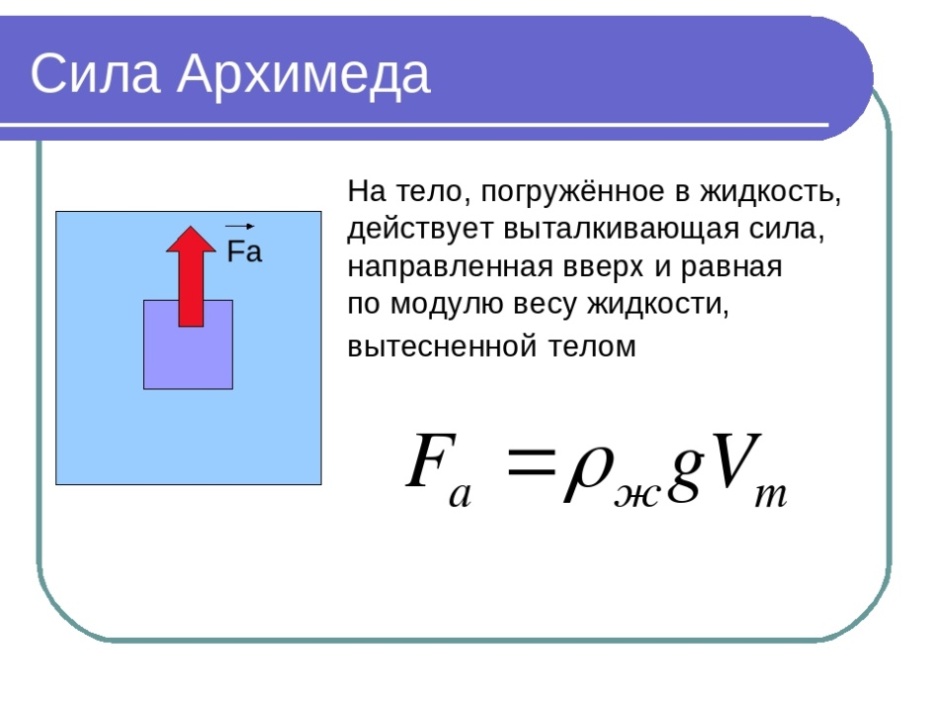 Рисунок 1 – Сила Архимеда	А что мешает подъему? Атмосферное давление и сила тяжести (рисунок 2).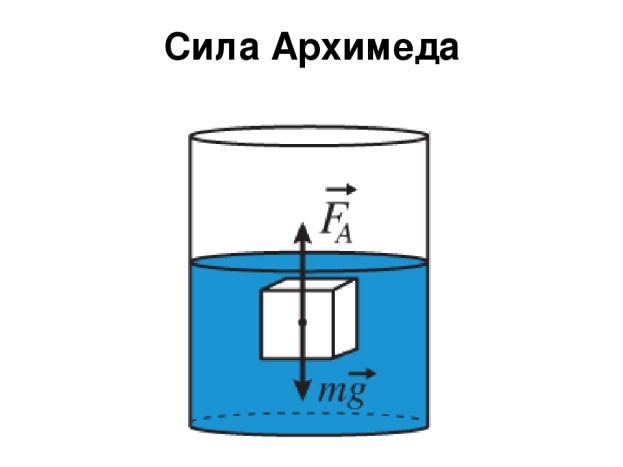 Рисунок 2 – Силы, действующие на погруженное тело	Далее – работа со слайдом. Один из учеников поясняет условие всплытия пузырьков: с увеличением температуры происходит увеличение давления, когда давление насыщенного пара будет больше или равно +, пузырек отрывается при температуре t=const.	Таким образом, существенными участниками процесса являются:воздушный пузырек,выталкивающая сила,атмосферное давление.	А существенными этапами кипения являются:увеличение температуры воды,испарение внутрь пузырьков,рост давления Р внутри, и рост пузырьков,отрыв от дна и стенок под действием FА ,конденсация пара в пузырьках в верхних слоях жидкости и резкое падение давления в них (шум) – схлопывание,бурление – интенсивный процесс парообразования по всему объему V.	Вопрос: Что же такое кипение?	Кипение – это парообразование, происходящее по всему объему жидкости при определенной температуре.Физкультминутка	Далее работа с таблицей учебника (стр. 55). При нормальном атмосферном давлении (Почему на это нужно обращать внимание?)Почему во время кипения температура постоянна t=const, хотя происходит выделение теплоты Q?А если изменим атмосферное давление?А можно ли управлять кипением?Подтвердим это экспериментально.	Таблица 2 – Проведение опытов	Вывод: Температура кипения воды зависит от атмосферного давления. Если атмосферное давление повышается, то повышается и температура кипения. Если атмосферное давление уменьшается, то, соответственно, уменьшается и температура кипения.	Применение кипения на практике (сообщение от пары учащихся).	Опытами установлено, что для превращения воды массой 1 кг при t=100 °С требуется количество теплоты Q=2,3·10-6 Дж (и наоборот).	Вопрос: Для разных жидкостей требуется одинаковое количество теплоты, чтобы 1 килограмм вещества при температуре кипения превратить в пар, или нет?	Эту величину называют удельной теплотой парообразования и конденсации [L]-[Дж/кг]., (Дж)	Опыт с конденсацией пара: Подносим зеркало к кипящему чайнику. Происходит выделение теплоты Q. На зеркале образуются капельки воды (рисунок 3).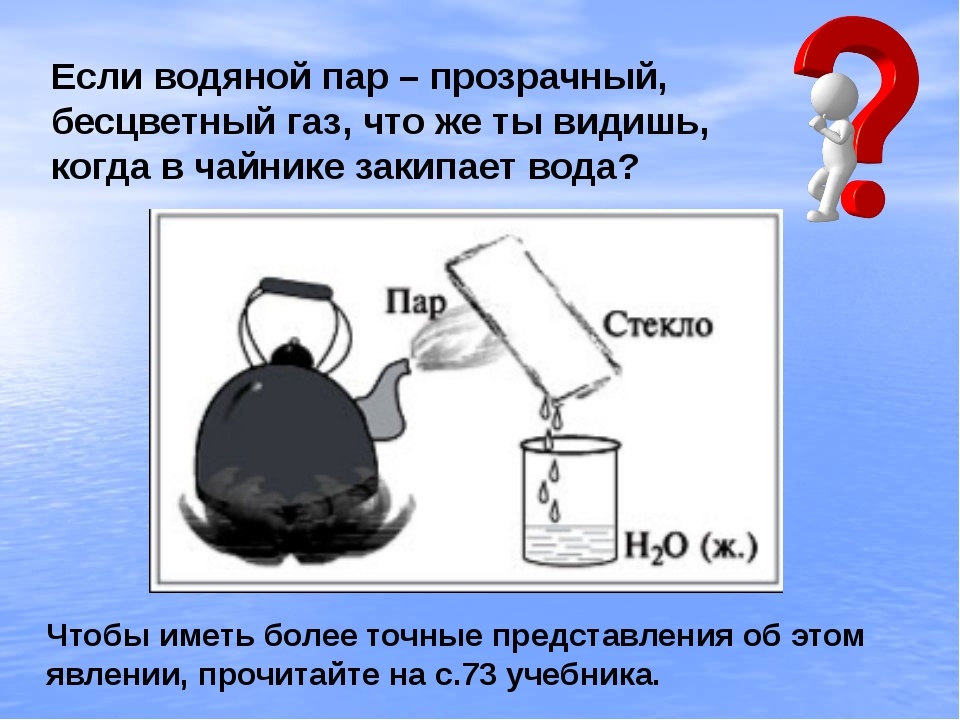 Рисунок 3 – Конденсация пара	Далее работа с таблицей в учебнике (стр.63). Один ученик отвечает.	Этап закрепления. Наш урок подходит к концу. Предлагаю провести небольшую работу в парах.Давайте поиграемНапишите нужное название:парообразование	                          испарениеЗаполните таблицу:внеся в соответствующую ее графу (или при необходимости в обе графы) каждое из нижеприведенных утверждений:происходит при определенной температуре,происходит при любой температуре,это процесс парообразования (превращение жидкости в пар),зависит от температуры,зависит от площади поверхности жидкости,не требует постороннего источника теплоты и никогда не прекращается,прекращается без подвода к жидкости теплоты,температура жидкости понижается,температура жидкости не изменяется.	Итоги.	Рефлексия:На закрепление каких знаний были направлены задания?Над чем нужно поработать?Что узнали на уроке?	Заключение.Домашнее задание:п.18,20. Посмотреть видно с сайта www.galileo_tv.ru «Эксперимент. Кипение воды» и составить вопросы.УчительУченикУ вас на столе лежат чистые листочки, на которых вы должны записать ответы на вопросы.Обведите первые буквы каждого ответа. У вас получится слово, дающее разрешение на исследование явления кипения.Запишем в тетради тему урока «Кипение. Удельная теплота парообразования и конденсации. Зависимость температуры кипения от давления».Давайте выясним, что мы знаем о кипении и о чем бы еще хотели узнать.На тело, погруженное в жидкость, действует… (Выталкивающая сила).Процесс парообразования жидкости, происходящий при любой температуре… (Испарение).Давление газа на стенки сосуда во всем направлении одинаково, так формулируется… (Закон Паскаля).Давление, производимое воздухом на поверхность предметов, называется… (Атмосферным давлением).ВИЗАЗаписывает темуОпыт 1Опыт 2Опыт 3Кипение воды при повышении давления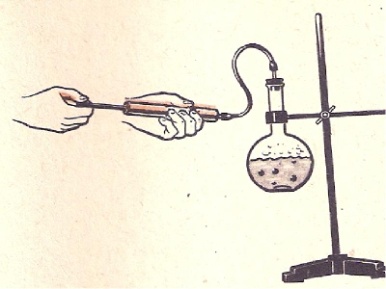 Температура кипения повышается с повышением давленияБудет ли кипеть вода в колбе в кипящем чайнике?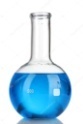 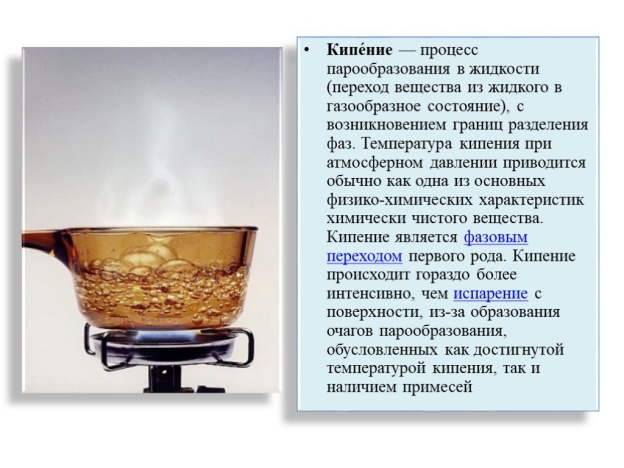 Вода в колбе не закипит.Кипение воды в холодной воде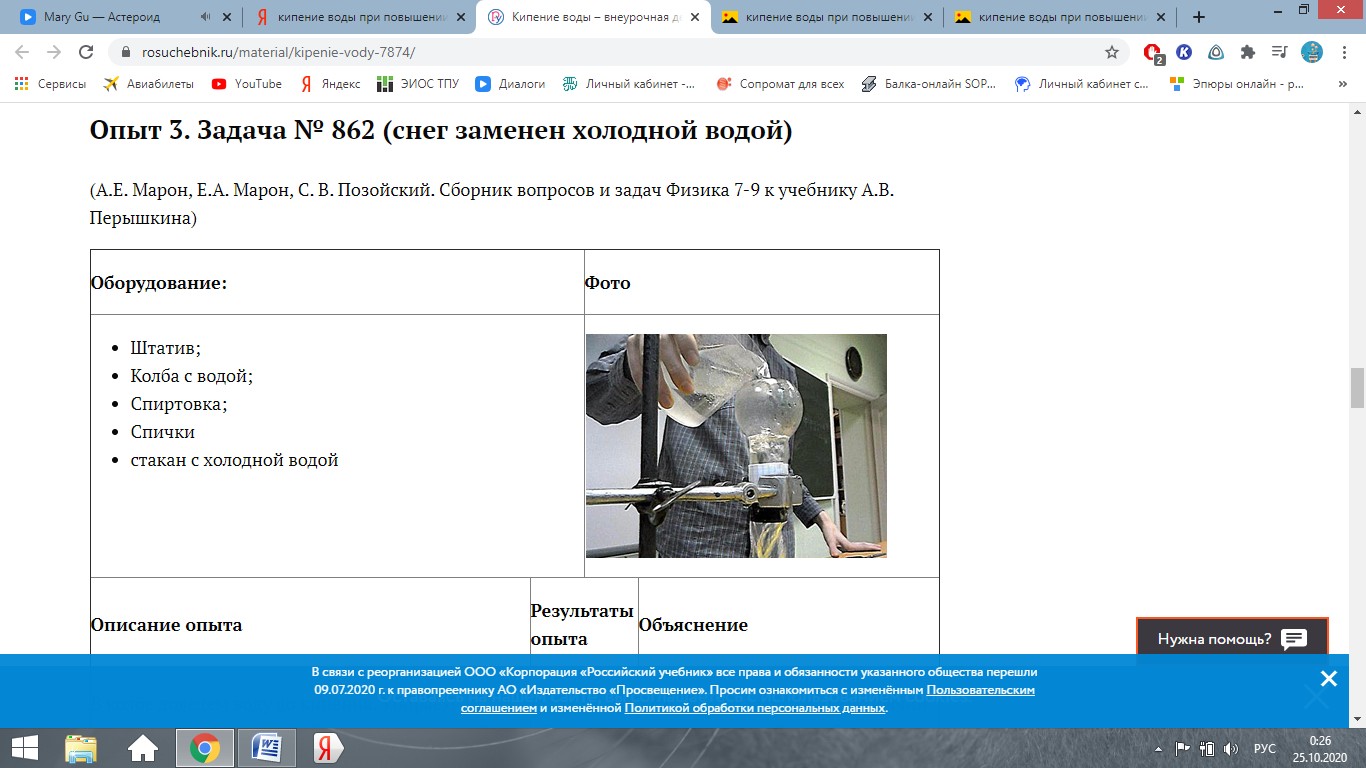 Температура кипения понижается с понижением давления№ п/пИспарениеКипение123456789